		Chapitre 15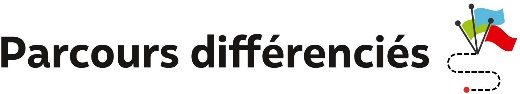 Exercice 1 Étudier un pavage du plan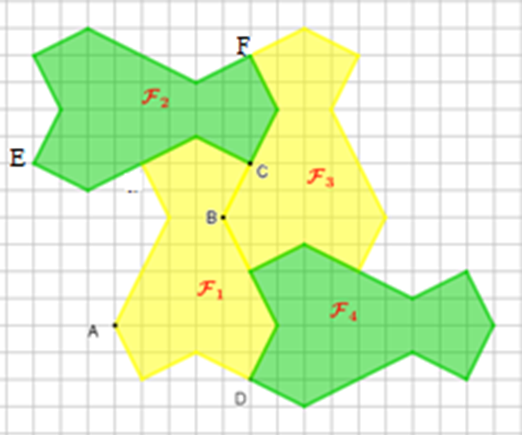 Stéphane veut recouvrir le sol d’un carrelage dont le motif 
de base est la figure F.Il en parle à Sarah qui a étudié quelques transformations. On se propose de les aider.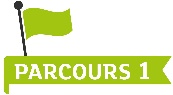 Sarah propose de partir de la figure F1.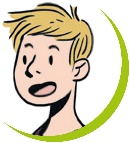 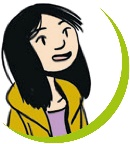 a. Recopier et compléter : « Pour passer de la figure F1 à la figure F3 on utilise la … qui transforme A en B, et pour passer de la figure F1 à la figure F4 on utilise la … de … D et d’angle …° dans le sens des aiguilles d’une montre ».b. Par quelle transformation passe-t-on de la figure F1 à la figure F2 ?c. Construire la figure F1, puis construire les figures F2, F3 et F4 à l’aide de trois transformations.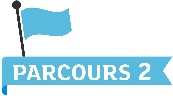 Sarah propose de partir de la figure F2.a. Par quelles transformations passe-t-on de la figure F2 aux autres figures ?b. Construire le début du pavage de Stéphane en utilisant les transformations précédentes.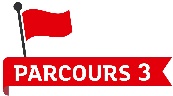 Sarah propose de partir de la figure F4.Construire le début du pavage de Stéphane.Exercice 2 Paver un décagone à partir d’un pentagone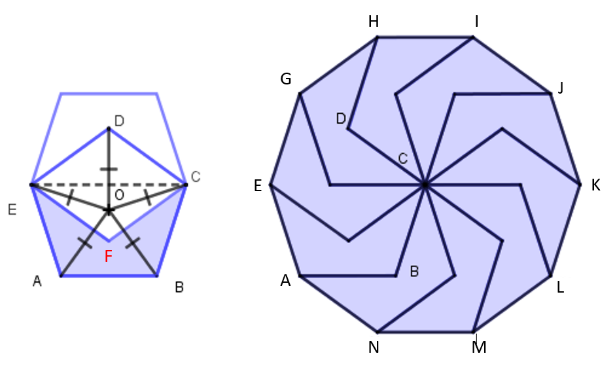 Thomas et Anna veulent créer un motif pour paver un décagone (polygone régulier à 10 côtés).Anna construit un pentagone régulier ABCDE de centre O, puis trace son symétrique par rapport au segment [EC]. 
Elle obtient le motif bleu ABCFE.Ils admettent que ce motif permet de paver le décagone.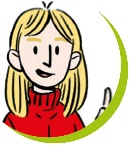 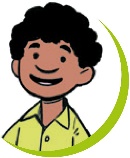 a. Recopier et compléter : « L’angle au centre d’un pentagone régulier est  soit …°.
Ainsi, la rotation de centre … et d’angle …° dans le sens des aiguilles d’une montre permet de construire le pentagone régulier ».b. Construire un pentagone régulier tel que  cm.c. En déduire la construction du motif bleu permettant de paver le décagone.a. Déterminer les mesures des angles ,  et .b. Construire un motif bleu de côté 3 cm permettant de paver le décagone correspondant.c. Paver le décagone en utilisant des symétries.Paver un décagone de côté 3 cm avec le motif bleu et en utilisant une rotation.